附件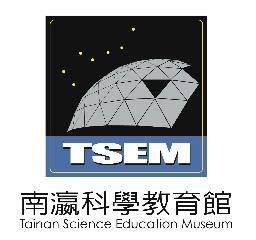 臺南市南瀛科學教育館105年度我的宇宙奇幻夢－繪畫日誌徵選比賽 繪圖格式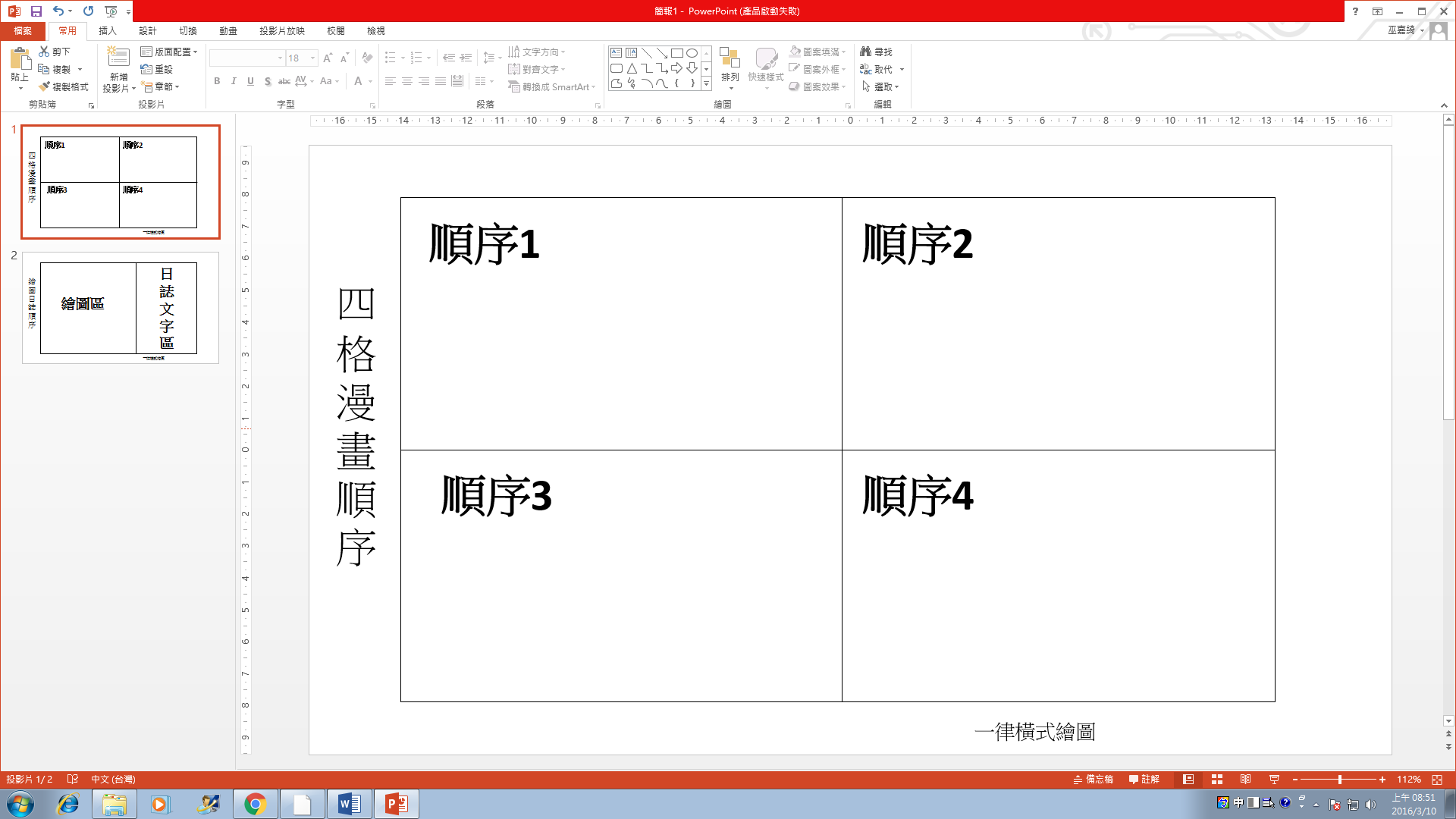 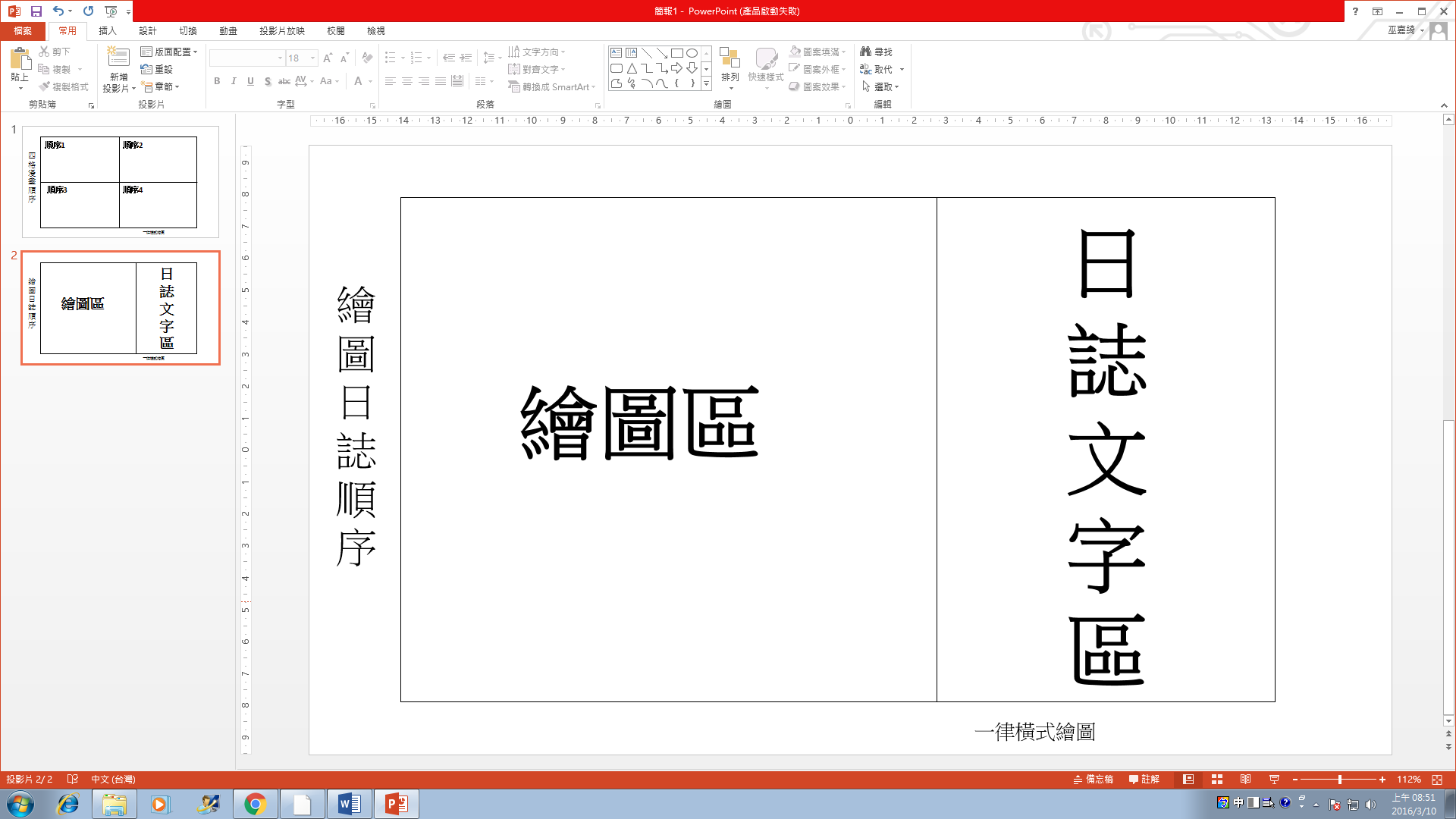 附件臺南市南瀛科學教育館105年度我的宇宙奇幻夢－繪畫日誌徵選比賽 作品資料填寫****填寫完成後，列印本頁黏貼在作品背面****作品題目姓名住家地址家長聯絡資訊姓名：手機：家中電話：Email:就讀學校         　國中/小      　　　　　 年         班